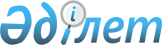 О внесении изменения в приказ Министра сельского хозяйства Республики Казахстан от 27 мая 2011 года №  08-2/292 "Об утверждении объемов 
бюджетных субсидий в разрезе областей по видам племенной продукции (материала), а также годовой сметы распределения средств республиканскому 
племенному центру, племенному хозяйству по мясному птицеводству, племенному заводу по костанайской породе лошадей"Приказ и.о. Министра сельского хозяйства Республики Казахстан от 15 сентября 2011 года № 08-2/527. Зарегистрирован в Министерстве юстиции Республики Казахстан 30 сентября 2011 года № 7227

      В соответствии с пунктом 7 Правил использования целевых текущих трансфертов из республиканского бюджета 2011 года областными бюджетами на поддержку племенного животноводства, утвержденных постановлением Правительства Республики Казахстан от 10 марта 2011 года № 242, ПРИКАЗЫВАЮ:



      1. Внести в приказ Министра сельского хозяйства Республики Казахстан от 27 мая 2011 года № 08-2/292 «Об утверждении объемов бюджетных субсидий в разрезе областей по видам племенной продукции (материала), а также годовой сметы распределения средств республиканскому племенному центру, племенному хозяйству по мясному птицеводству, племенному заводу по костанайской породе лошадей» (зарегистрирован в Реестре государственной регистрации нормативных правовых актов за № 7040) Республики Казахстан следующее изменение:



      объемы бюджетных субсидий в разрезе областей и по видам племенной продукции (материала) согласно приложению 1 к приказу, утвержденных указанным приказом, изложить в редакции согласно приложению к настоящему приказу.



      2. Департаменту развития животноводства и ветеринарной безопасности Министерства сельского хозяйства Республики Казахстан (Токсеитова Р.А.) в установленном законодательством порядке обеспечить государственную регистрацию настоящего приказа в Министерстве юстиции Республики Казахстан.



      5. Контроль за исполнением настоящего приказа возложить на Вице-министра сельского хозяйства Республики Казахстан (Хасенова С.С.).



      6. Настоящий приказ вводится в действие по истечении десяти календарных дней после дня его первого официального опубликования.      И.о. Министра                              Е. Аман

Приложение          

к приказу Министра сельского  

хозяйства Республики Казахстан 

от 15 сентября 2011 года № 08-2/527

Утверждено          

приказом Министра сельского 

хозяйства Республики Казахстан

от 27 мая 2011 года № 8-2/292 

     Объемы бюджетных субсидий в разрезе областей и по видам

                  племенной продукции (материала)

       Продолжение таблицы:
					© 2012. РГП на ПХВ «Институт законодательства и правовой информации Республики Казахстан» Министерства юстиции Республики Казахстан
				№

п/пОбластиСтатьи расходов (тысяч тенге)Статьи расходов (тысяч тенге)Статьи расходов (тысяч тенге)Статьи расходов (тысяч тенге)№

п/пОбластиПлеменной

молоднякСемя быков-

производителейПлеменное

яйцоСуточные

цыплята1Акмолинская94990,016293,09500,059783,02Актюбинская56923,08528,03Алматинская192540,017047,017894,024543,04Атырауская78325,0400,05Восточно-Казахстанская349997,023200,06Жамбылская366023,08800,07Западно-Казахстанская52465,02829,08Карагандинская314600,04450,043800,043342,09Костанайская40190,031550,026600,022745,010Кызылординская56121,01500,011Мангистауская3000,012Павлодарская91561,013000,013Северо-Казахстанская57923,019200,07872,014Южно-Казахстанская347710,04492,019000,0ВСЕГО2102368,0151289,0124666,0150413,0На полное

возмещение

затрат

республиканскому

племенному

центру по

приобретению

производителей,

семени зарубежной

селекции, а

также содержанию

производителей,

получению,

хранению их

семени и

эмбрионовНа полное

возмещение

затрат по

приобретению

племенной

птицы в

племенном

хозяйстве по

мясному

птицеводствуНа полное

возмещение

затрат по

разведению,

содержанию и

тренингу

племенных

лошадей,

получению и

хранению

семени жеребцов-

производителей в

племенном заводеИмпортный

племенной

молоднякСелекци-

онная и

племенная

работаВСЕГО333303,0138671,0752000,0110426,01514966,0308000,0109576,0483027,066000,0432326,0750350,071620,0150345,0190000,0409080,0972277,086524,0461347,0225302,0280596,0304000,0241160,0951352,079639,0190000,0177370,0568094,033040,090661,08152,011152,0164724,0269285,0190000,083428,0358423,059472,0430674,0333303,0138671,079639,02000000,02212200,07292549,0